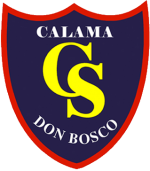 “Cultivemos el arte de escuchar y acompañar”COORDINACIÓN PEDAGÓGICA	CALENDARIO DE EVALUACIONES PRIMER SEMESTRE 2018CURSO: 8º AÑO “C”Este calendario de evaluación no incluye los trabajos clase a clase que se desarrollan en las distintas asignaturas.ABRILAsignaturaTipo de evaluaciónUnidad y/o ContenidoLunes 02 Martes 03 Miércoles 04 Jueves 05 Ed. MusicalEvaluación GrupalHimno de calama Viernes 06Lunes 09Martes 10 MatemáticaPrueba EscritaSección 1 Operaciones con números positivos y negativosMiércoles 11 Ciencias NaturalesTaller HabilidadesEvaluación trabajo practico trabajo grupalPrueba Individual (selección múltiple).SistemasTextos literarios y no literarios: Comprensión lectoraJueves 12InglésPresentación GrupalMuseoViernes 13 Lunes 16 HistoriaGuía Evaluada nº1 “ Taller de Habilidades”La Edad Media y los inicios de la Edad Moderna (Semana del 16 al 20 de Abril)Martes 17 Lengua y LiteraturaEvaluación grupal, taller de escritura.Unidad I: Proceso de escrituraTextos narrativos.Miércoles 18 Jueves 19 Viernes 20 Artes VisualesTrabajo en clases: Plastico/Leneado /puntilismoManifestaciones visuales de l naturaleza y su relación con las personas.Lunes 23 Ed. FísicaPrueba 1Martes 24Lengua y LiteraturaDisertación. Trabajo Grupal.Lectura Complementaria: “Don Bosco, historia de un cura”Miércoles 25 MatemáticaPrueba escritaSección 2 Potencias y raíces cuadradas.Jueves 26Viernes 27Lunes 30MAYOAsignaturaTipo de evaluaciónUnidad y/o ContenidoMartes 01FERIADOMiércoles 02 Jueves 03 InglésPrueba EscritaSonido final –ed / Past Simple/ Sonidos /ϴ/ y /ð/ Opiniones / Pedir información/ Expresar posesión (pronombres posesivos)Viernes 04Ed. MusicalEvaluación individualRepertorio MusicalLunes 07Martes  08ReligiónActividad individualReflexión “Un sueño….posible ¿A dónde va el mundo?”Miércoles 09Ciencias NaturalesEvaluación escrita (individual)Unidad I: Nutrición y saludJueves  10Viernes 11Lunes  14Lengua y LiteraturaEvaluación escrita. Individual.Unidad II textos líricos.Martes  15HistoriaEvaluación Parcial nº1Baja Edad Media e Inicios de la Edad Moderna (siglos X al XV)Miércoles  16Taller HabilidadesTaller grupal Expresión escrita: Confección de textos (diarios, revistas, cuentos, etc.)Jueves 17Viernes 18Lunes 21FERIADOMartes 22Lengua y LiteraturaEvaluación escrita. IndividualLectura Complementaria: “La experiencia del amor”Miércoles 23MatemáticaPrueba EscritaSección 3 Variaciones porcentualesJueves  24HistoriaGuía Evaluada nº2 “Taller de Habilidades”Inicios de la Edad Moderna (Semana del 22 al 25 de Mayo) Viernes 25Artes visualesTrabajo plástico, contraste de luminosidad.El paisaje y los elementos naturalesLunes 28Ed. FísicaPrueba 2Martes 29ReligiónActividad grupal“Un sueño….posible ¿A dónde va el mundo?”Miércoles 30Jueves 31 JUNIOAsignaturaTipo de evaluaciónUnidad y/o ContenidoViernes 01Lunes 04 Martes 05Religión Revisión de cuadernosContenidos 1º semestreMiércoles 06Ciencias NaturalesElaboración maqueta ´´Célula´´ trabajo grupalUnidad II: ´´CÉLULA´´Jueves 07Ed. MusicalEvaluación IndividualCanto e instrumentaciónViernes 08Lunes 11Martes 12MatemáticaPrueba escritaSección 5 Ecuaciones e inecuaciones.Miércoles 13Taller habilidadesInglésPrueba individual Trabajo GrupalComprensión auditiva: Directrices básicas (escuchar y seguir instrucciones).Jueves 14Viernes 15Lunes 18Martes 19HistoriaLengua y LiteraturaEvaluación Parcial nº2Taller dramatización. Grupal.Edad Moderna , Renacimiento, Humanismo, Reforma Religiosa y Revolución Científica (Siglos XVI y XVIII)Unidad III: Textos DramáticosMiércoles 20Jueves 21Viernes 22Artes VisualesActividad individualTécnicas de grabado. Lunes 25HistoriaHistoriaLengua y LiteraturaElaboración y exposición de afiches históricosRevisión de cuadernos nº1 1er semestreEvaluación escrita. IndividualBaja Edad Media y Edad Moderna (25 de Junio al 6 de Julio)Edad Media (Alta y Baja)Edad Moderna (siglos XV al XVIII) (Semana del 25 al 30 de Junio)Lectura Complementaria: “El diario de Ana Frank”Martes 26ReligiónActividad GrupalLa vida es fiesta Ya, pero todavía noMiércoles 27Ciencias NaturalesTaller HabilidadesEvaluación escrita individualTaller grupal exposiciónUnidad II: ´´CELULA´´Expresión oral: Presentación temas libres al grupo curso.Jueves 28InglésEd. MusicalArtes VisualesPrueba EscritaEvaluación IndividualEvaluación Procesos.Describir procesos (palabras de secuencia)/ Verbos modales/ Sonidos /s/ y /z/ Conectores/ Vocabulario: sistemas y cuerpo humano/ Imperativo.Canto e instrumentación.Revisión de croqueras.Viernes 29JULIOAsignaturaTipo de evaluaciónUnidad y/o ContenidoLunes 02FERIADOMartes 03Ed. FísicaPrueba 3Miércoles 04MatemáticaPrueba EscritaSección 6 Función lineal y función afín.Jueves 05Viernes 06